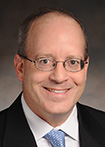 Lawrence Carin earned the BS, MS, and PhD degrees in electrical engineering from the University of Maryland, College Park, in 1985, 1986, and 1989, respectively. In 1989 he joined the Electrical Engineering Department at Polytechnic University (Brooklyn) as an Assistant Professor, and became an Associate Professor there in 1994. In September 1995 he joined the Electrical Engineering Department at Duke University, where he is now a professor. He was Chairman of the Electrical and Computer Engineering Department from 2011-2014. He held the William H. Younger Professorship from 2003-2013. He has been the Vice Provost for Research at Duke from July 2014 to present. He is a co-founder of Signal Innovations Group, Inc. (SIG), a small business, that was acquired by BAE Systems in 2014. His current research interests include machine learning and applied statistics. He has published over 300 peer-reviewed papers; he is an IEEE Fellow and a member of the Tau Beta Pi and Eta Kappa Nu honor societies.